ЧЕРКАСЬКА ОБЛАСНА РАДАГОЛОВАР О З П О Р Я Д Ж Е Н Н Я14.08.2019                                                                                        № 356-рПро внесення змін до розпорядженняголови обласної ради від 16.11.2018 № 367-рВідповідно до статті 56 Закону України «Про місцеве самоврядування
в Україні», враховуючи кадрові зміни, що відбулися у виконавчому апараті обласної ради:внести до розпорядження голови обласної ради від 16.11.2018 № 367-р «Про окремі питання щодо обробки персональних даних у виконавчому апараті обласної ради» зміни, виклавши підпункт 4 пункту 3 розпорядження у такій редакції:«4) головного спеціаліста юридичного відділу виконавчого апарату обласної ради Сторчак Марину Вячеславівну (мета обробки: забезпечення реалізації трудових правовідносин у виконавчому апараті обласної ради)».Перший заступник голови						В. ТАРАСЕНКО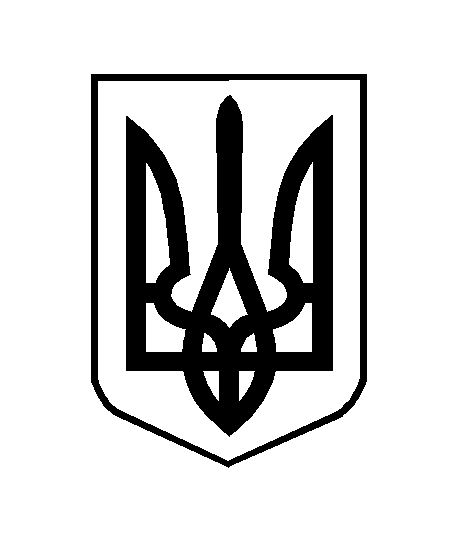 